الجمهورية الجزائرية الديمقراطية الشعبية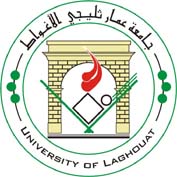 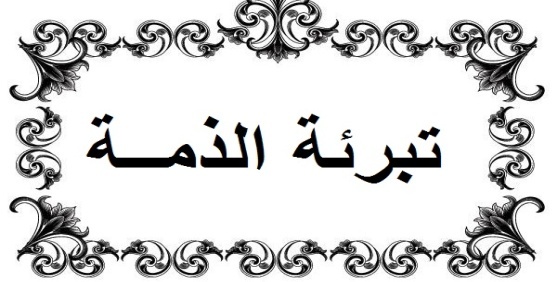 الجزء الخاص بالجامعة : الجزء الخاص بالإقامة الجامعية : المصلحةالملاحظةالتاريخالامضاء و الختمالمكتبة المركزيةمكتبة الكليةالقسمالمصلحةالملاحظةالتاريخالامضاء و الختممسؤول الجناحمخزن الإقامةمصلحة السكنمصلحة المنح الوطنيةمصلحة النشاطات الرياضية و الثقافيةمصلحة المالية